Тестна соответствие квалификационным требованиямдля замещения должности государственной гражданской службы Республики Марий Эл в Министерстве строительства, архитектуры 
и жилищно-коммунального хозяйства Республики Марий Эл - 
ведущего специалиста-эксперта отдела инвестиций, строительства 
и стройиндустрииТестовые вопросы на знание государственного языка 
Российской Федерации – русского языкаВыберите вариант ответа, в котором во всех случаях на месте пропуска пишется буква Е:пр…оритетная задача, пр…клонный возраст, пр…зидиумпр…зидент, соблюдать пр…емственность, пр…близительно пр…тендовать на должность, непр…рекаемый авторитет, пр…зентацияпр…родные явления, пр…зумция невиновности, пр…йскурантВыберите вариант ответа, в котором на месте пропуска пишется буква Ь:Гражданский служащий имеет право расторгнуть служебный контракт и уволит…ся с гражданской службы по собственной инициативе.Выплата компенсации за неиспользованные ежегодные оплачиваемые отпуска производит…ся представителем нанимателя.Второй экземпляр служебного контракта хранит…ся в личном деле гражданского служащего.Законодательством о гражданской службе определены случаи, при которых конкурс на замещение должности гражданской службы не проводит…ся.В каком варианте ответа на месте пропуска пишется И?Обрушение части кровли произошло вследстви… накопления снега.В заключени… встречи начальник республиканских ЗАГСов рассказала об успехах в переходе на электронный документооборот.В заключени… Министерство финансов Российской Федерации дает оценку финансовых последствий принятия соответствующих решений для бюджетов и внебюджетных фондов.Дополнительное профессиональное образование гражданского служащего осуществляется в течени… всего периода прохождения им гражданской службы.Правильное сокращение использовано в словах:20% сбор20%-ный сбор20-процентный сбордвадцати-% сборВыберите вариант ответа, в котором нет ошибок в написании строчной и прописной буквы:заместитель Генерального прокурора Российской Федерации, Европейский парламент, гражданский кодекс Российской Федерации Северо-Западный федеральный округ, Государственная премия Российской Федерации, Арбитражный процессуальный кодекс Российской ФедерацииСчетная комиссия Государственной Думы, комитет Совета Федерации по бюджету, Скандинавские страныКонституционный Суд Российской Федерации, Комиссия ООН по правам человека, дальневосточный регионОпределите предложение, в котором оба выделенных слова пишутся раздельно:Я человек небогатый; дела мои расстроены, да и к ТОМУ(ЖЕ) мне наскучило кочевать с места на место (В)ТЕЧЕНИЕ целого года.По некоторым мелочам, ПО(ТОМУ), например, как оба они (В) МЕСТЕ варили кофе, я мог заключить, что живут они мирно, благополучно и что они рады гостю.Выражение лица у неё было такое, словно она готова (ТОТ)ЧАС заплакать, (НЕ)СМОТРЯ на то, что новости были очень хорошие.(В)СКОРЕ Степан привезёт почту, а ТАК(ЖЕ) продукты.Расставьте знаки препинания: укажите все цифры, на месте которых в предложении должны стоять запятыеВ Российской Федерации охраняются труд и здоровье людей,  устанавливается гарантированный минимальный размер оплаты труда (1) обеспечивается государственная поддержка семьи, материнства (2) отцовства и детства (3) инвалидов (4) и пожилых граждан (5) развивается система социальных служб, устанавливаются государственные пенсии, пособия и иные гарантии социальной защиты.1, 2, 3, 51, 31, 2, 3, 4, 52, 3, 5Прочитайте текст. Укажите, какое слово должно стоять на месте пропуска в третьем предложении текста.В настоящее время в деловом мире признана важность решения проблемы защиты компьютерных данных. Громкие процессы, связанные с проникновением злоумышленников в корпоративные компьютерные системы, привлекли пристальное внимание не только специалистов в области компьютерной обработки данных, но и директоров компаний.  (…) руководители компаний  поняли, что с пуском в эксплуатацию каждой новой компьютерной системы, имеющей выход в глобальную компьютерную сеть Интернет, они рискуют распахнуть перед различными злоумышленниками окно, через которое те могут беспрепятственно проникать в секретные материалы компании и наносить существенный материальный ущерб.наконецпотому чтохотяоднакоТестовые вопросы на знание                                                Конституции Российской Федерации                                                                и основ конституционного устройства                                            Российской Федерации Конституция – это:юридический документ, который содержит все законы страныосновной закон государства, определяющий его устройство, формирование органов власти, определяет и закрепляет права человека и т.п.свод основных законов государственных принциповприсяга на верность государствуВиды конституций, действующих в Российской Федерации:Конституция Российской Федерации, краев, областей автономной области, автономных округовКонституция Российской Федерации, конституция республик в составе  Российской федерацииконституции республик в составе Российской Федерации; конституции городов федерального значенияКонституция Российской Федерации, конституции городов федерального значенияГарантом Конституции Российской Федерации, прав и свобод человека и гражданина является:Президент Российской ФедерацииКонституционный Суд Российской ФедерацииГосударственная Дума Федерального Собрания Российской ФедерацииСовет Федерации Федерального Собрания Российской Федерации Кто может быть избран Президентом Российской Федерации?Гражданин Российской Федерации не моложе 35 летГражданин Российской Федерации старше 40 лет, постоянно проживающий в Российской Федерации не менее 10 летГражданин Российской Федерации старше 30 лет, не покидавший страну последние 3 годаГражданин Российской Федерации не моложе 35 лет, постоянно проживающий в Российской Федерации не менее 10 летВ соответствии с Конституцией Российской Федерации Президент Российской Федерации издает:законы и распоряженияуказы и распоряжениязаконы и постановленияпостановления и распоряженияК нормативному правовому акту органа исполнительной власти Российской Федерации относится:Конституция  Российской Федерациифедеральный законпостановление Правительства Российской Федерациифедеральный конституционный законВ соответствии с Конституцией Российской Федерации Федеральное Собрание - парламент Российской Федерации является:представительным и законодательным органом Российской Федерациизаконодательным органом Российской Федерацииорганом исполнительной власти Российской Федерацииорганом судебной власти Российской ФедерацииГосударственная власть в Российской Федерации осуществляется на основе разделения на:законодательную, исполнительную и судебнуюфедеральную, региональную и муниципальнуюгражданскую, военную и правоохранительнуювыборную, назначаемуюТестовые вопросы на знание основ законодательства о  государственной гражданской службе Российской Федерации Государственная гражданская служба Российской Федерации  – это:вид муниципальной службы, представляющей собой профессиональную служебную деятельность граждан Российской Федерациивид государственной службы, представляющей собой профессиональную служебную деятельность граждан Российской Федерациивид общественной деятельности, представляющей собой общественно значимую деятельность граждан Российской Федерацииисполнение обязанностей на должностях, являющихся выборными должностямиПраво поступления на государственную гражданскую службу имеют:граждане Российской Федерации, достигшие возраста 18 лет, владеющие государственным языком Российской Федерацииграждане Российской Федерации, достигшие возраста 18 лет, владеющие государственным языком Российской Федерации и соответствующие квалификационным требованиямграждане Российской Федерации и граждане иностранных государств, достигшие возраста 18 лет, владеющие государственным языком Российской Федерации и соответствующие квалификационным требованиямграждане иностранных государств, достигшие возраста 18 лет, владеющие государственным языком Российской Федерации и соответствующие квалификационным требованиямЯвляется ли должностной регламент обязательным документом на государственной гражданской службе:да нетобязателен только для должностей высшей и главной группы должностейобязателен, если предусмотрен в положении о подразделении Должностные регламенты гражданских служащих утверждаются:Федеральным законом «О государственной гражданской службе Российской Федерации»представителем нанимателясоответствующим органом по управлению государственной гражданской службойправовым актом субъекта Российской ФедерацииОграничения и запреты на гражданской службе устанавливаются:Постановлением Правительства Российской ФедерацииФедеральным законом «О системе государственной службы Российской Федерации»Федеральным законом «О государственной гражданской службе Российской Федерации» и другими федеральными законамидолжностным регламентомВыполнение государственным гражданским служащим иной оплачиваемой работы допускается при соблюдении следующих условий (выберите наиболее полный и правильный ответ):Если гражданский служащий предварительно уведомил представителя нанимателяЕсли гражданский служащий предварительно уведомил представителя нанимателя и указанная работа является научной деятельностьюЕсли гражданский служащий предварительно уведомил представителя нанимателя и при этом выполнение работы не повлечет за собой конфликт интересовЕсли гражданский служащий предварительно уведомил представителя нанимателя и указанная работа будет выполняться гражданским служащим в выходные и (или) нерабочие праздничные дниК ограничениям, связанным с гражданской службой, относятся:приобретение в случаях, установленных федеральным законом, ценных бумаг, по которым может быть получен доходприобретение гражданства другого государства или выход из гражданства Российской Федерацииизбрание на оплачиваемую выборную должность в органе профессионального союза, в том числе в выборном органе первичной профсоюзной организации, созданной в органе исполнительной власти краяосуществлять предпринимательскую деятельностьВ целях соблюдения требований к служебному поведению гражданский служащий обязан:не совершать поступки, порочащие его честь и достоинствовоздерживаться от обсуждений служебных вопросов в присутствии вышестоящего руководителяисключать участие в массовых мероприятиях, проводимых общественными организациямисоблюдать при исполнении должностных обязанностей личные права и интересыТестовые вопросы на знание 
основ законодательства Российской Федерации  
о противодействии коррупции К коррупции относится:любое нарушение государственным служащим требований к служебному поведениюиспользование государственным служащим своего должностного положения в целях приобретения выгоды для своих близких родственниковразглашение государственным служащим информации, ставшей ему известной в ходе исполнения должностных обязанностейКонфликт интересов на государственной службе – это ситуация, когда:личная заинтересованность государственного служащего влияет или может повлиять на надлежащее исполнение им должностных обязанностейгосударственным служащим совершено коррупционное правонарушениегосударственный служащий получает поручение, исполнение которого связано с нарушением действующего законодательствагосударственный служащий негативно оценивает реализуемую государственным органом политику или принятые руководством решения и, как следствие, не прилагает достаточного усердия и добросовестности для выполнения своих должностных обязанностейГосударственный гражданский служащий при возникновении конфликта интересов или возможности его возникновения обязан:Уведомить об этом своего непосредственного начальника в письменной или устной форме (по выбору государственного гражданского служащего) как только ему станет об этом известноПоставить в известность об этом своего непосредственного начальника в письменной форме в месячный срок со дня возникновения конфликта интересов или возможности его возникновенияУведомить о конфликте интересов (возможности его возникновения) как только служащему станет об этом известно, в порядке, определенном представителем нанимателяНаправить письменное заявление в комиссию по соблюдению требований к служебному поведению гражданских служащих и урегулированию конфликта интересов о проведении заседания комиссииГосударственный служащий обязан уведомить представителя нанимателя:обо всех случаях обращения к нему каких-либо лиц в целях склонения его к совершению коррупционных правонарушенийобо всех случаях обращения каких-либо лиц к другим государственным служащим в целях склонения их к совершению коррупционных правонарушенийтолько о тех случаях обращения к нему каких-либо лиц в целях склонения его к совершению коррупционных правонарушений, которые имели место в течение рабочего времениК взысканиям за несоблюдение ограничений, запретов и обязанностей, установленных в целях противодействия коррупции, относится:выговорстрогий выговорсокращение размера премии за выполнение особо важных и сложных заданийпонижение в должностиГражданский служащий представляет сведения о своих расходах и расходах членов своей семьи в случае, если:сумма сделки превышает общий доход служащего, его супруги (супруга) и несовершеннолетних детей за год, предшествующий совершению сделкисумма сделки превышает общий доход гражданского служащего и его супруги (супруга) за три года, предшествующих совершению сделкисумма сделки превышает один миллион рублейсумма сделки превышает один миллиард рублейАнтикоррупционная экспертиза нормативных правовых актов и их проектов проводится в целях:выявления коррупциогенных факторов для их последующего устранениявыявления противоречий и правовых коллизий по отношению к иным действующим нормативным правовым актамобеспечения участия независимых экспертов в проведении оценки качества принимаемых нормативных правовых актовГражданин, совершивший коррупционное правонарушение, может быть лишен права занимать определенные должности государственной службы:по решению комиссии по соблюдению требований к служебному поведению и урегулированию конфликта интересовпо решению представителя нанимателя государственного органа, где гражданин замещал должность государственной службыпри включении гражданина в реестр граждан, совершивших коррупционные правонарушенияпо решению Президента Российской Федерациипо решению суда.Тестовые вопросы на знания и умения в области информационно-коммуникационных технологий Приложение MS Word не отвечает. Вы вызвали диспетчер задач и выделили в нем это приложение. Какую кнопку теперь нужно нажать, чтобы принудительно закрыть приложение?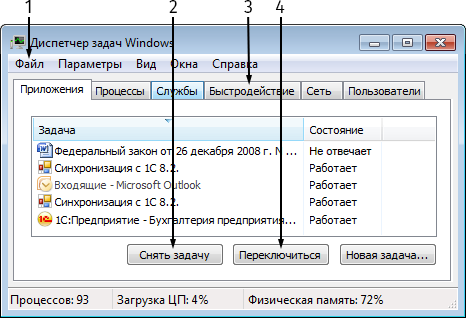 1234Какую вкладку открыть, чтобы узнать количество знаков, абзацев и строк в документе?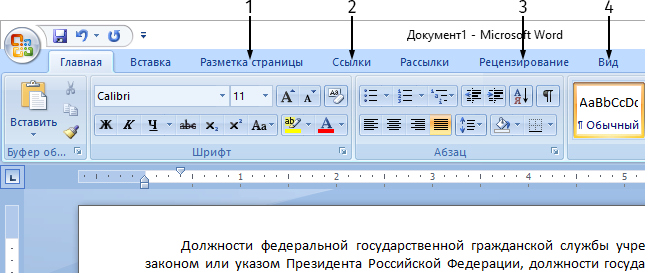 1234Какую кнопку необходимо нажать для отображения служебных непечатаемых символов (абзац, табуляция, пробел и т.д.)?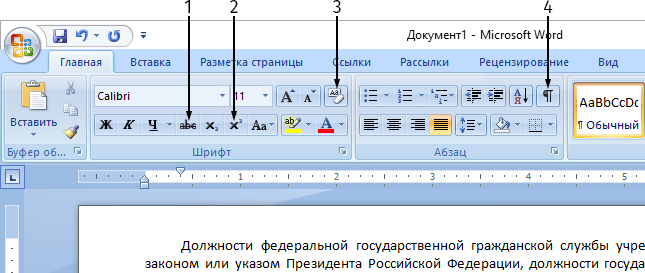 1234С помощью какой кнопки можно преобразовать выделенный текст в заглавные буквы?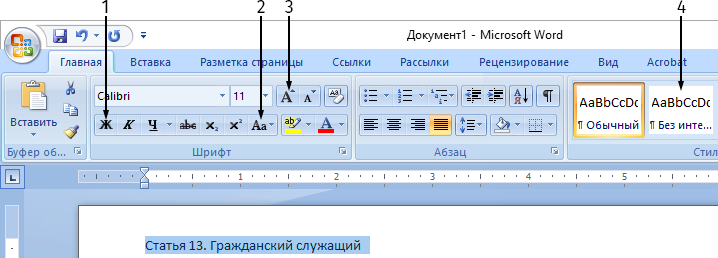 1234Что произойдет, если нажать указанную кнопку «Быстрая печать»?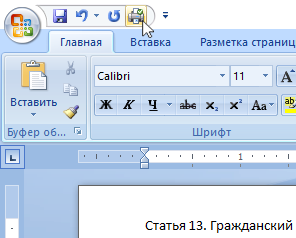 Распечатается текущая страница Весь документ распечатается в одном экземпляре Произойдет переход в режим «Предварительный просмотр» Появится диалоговое окно с настройками принтераКак выделить на листе диапазон ячеек, отмеченный желтым цветом?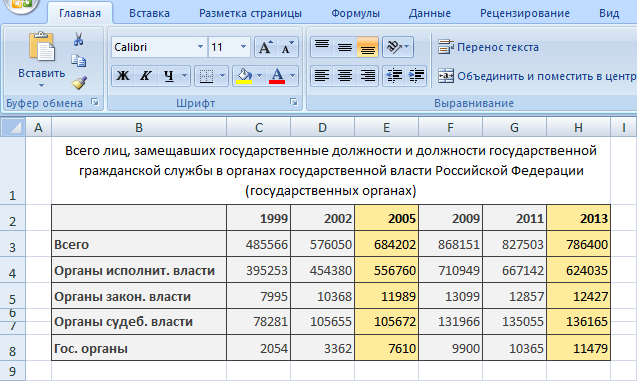 Выделить диапазон ячеек E2:E8, затем удерживая клавишу ALT, выделить диапазон H2:H8Выделить диапазон ячеек E2:E8, затем, удерживая клавишу CTRL, выделить диапазон H2:H8Выделить диапазон ячеек E2:E8, затем удерживая клавишу SHIFT, выделить диапазон H2:H8Использовать условное форматированиеВы хотите в один клик вставить в книгу demo14 новый лист, на какую кнопку надо щелкнуть?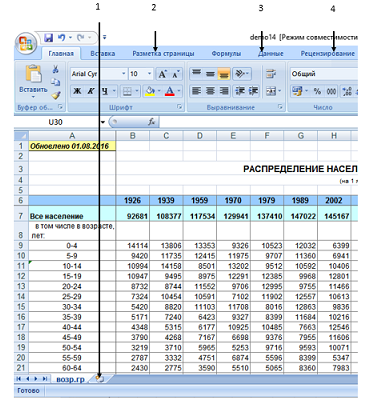 1234Необходимо выстроить значения диапазона ячеек H7:H21 по убыванию: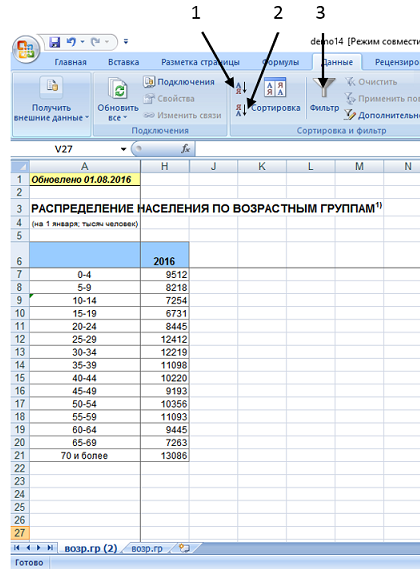 Щелкнуть кнопку 1Щелкнуть ячейку H6, а затем щелкнуть кнопку1Щелкнуть ячейку H6, а затем перейти на вкладку 2Перейти на вкладку 3VI.   Тестовые вопросы на знания и умения в области профессиональной деятельности отдела инвестиций, строительства и стройиндустрии41. При осуществлении государственного контроля в области долевого строительства лицами, в отношении которых осуществляются мероприятия по контролю являются: застройщик;иное лицо, привлекающее денежные средства участников строительства для строительства многоквартирных домов и (или) иных объектов недвижимости;оба варианта верные42. Какие виды проверок осуществляются уполномоченным органом в области государственного контроля (надзора) в сфере долевого строительства в отношении застройщиков:плановые,внеплановые,плановые и внеплановые,не проводятся43. Каким документом оформляются результаты проверки, проведенной в соответствии с Федеральным законом № 214-ФЗ «Об участии в долевом строительстве многоквартирных домов и иных объектов недвижимости и о внесении изменений в некоторые законодательные акты Российской Федерации»?заключение,предписание,постановление по проверке,акт проверки.44. По каким статьям Кодекса об административных правонарушениях РФ уполномоченный орган в области государственного контроля (надзора) в сфере долевого строительства имеет право привлекать застройщиков к административной ответственности?ст. 14.28, ст. 13.19.3; ст. 19.5;ст. 13.19.2; ст. 14.28;ст. 20.25; ст. 13.19.3;ст. 19.5; ст. 14.28;ст. 20.25;ст. 19.5.45. Какую информацию должна содержать проектная декларация?Информацию о застройщике;Информацию о проекте строительства;Информацию о проектной документации и застройщике;Информацию о застройщике и проекте строительства;Информацию о застройщике, проекте строительства и проектной документации.46. Какие обязательные условия должен содержать договор участия в долевом строительстве?- предмет договора, подлежащего передаче конкретного объекта долевого строительства в соответствии с проектной документацией застройщиком после получения им разрешения на ввод в эксплуатацию многоквартирного дома и (или) иного объекта недвижимости;- цена договора;- обязанности сторон;- сроки и порядок передачи объекта;- одно из условий привлечения денежных средств участников долевого строительства;- гарантийный срок на объект долевого строительства;- определение подлежащего передаче конкретного объекта долевого строительства в соответствии с проектной документацией застройщиком после получения им разрешения на ввод в эксплуатацию многоквартирного дома и (или) иного объекта недвижимости;-  срок передачи застройщиком объекта долевого строительства участнику долевого строительства;-  цену договора, сроки и порядок ее уплаты;-  гарантийный срок на объект долевого строительства;- одно из условий привлечения денежных средств участников долевого строительства;- условия, предусмотренные строительством инфраструктуры.- Сведения о сторонах, заключающих договор участия в долевом строительстве;- предмет договора, подлежащего передаче конкретного объекта долевого строительства в соответствии с проектной документацией застройщиком после получения им разрешения на ввод в эксплуатацию многоквартирного дома и (или) иного объекта недвижимости;- цену договора, сроки и порядок ее уплаты;- обязанности сторон;-  гарантийный срок на объект долевого строительства;-  срок передачи застройщиком объекта долевого строительства участнику долевого строительства;- одно из условий привлечения денежных средств участников долевого строительства;- подписи сторон.47. Сроки привлечения к административной ответственности при нарушении законодательства в области долевого строительства?2 месяца;3 месяца;6 месяцев;1 год.48. В какой информационной системе застройщик обязан размещать информацию и документы согласно Федерального закона от 30.12.2004 № 214-ФЗ «Об участии в долевом строительстве многоквартирных домов и иных объектов недвижимости и о внесении изменений в некоторые законодательные акты Российской Федерации»?Государственной информационной системе о государственных и муниципальных платежах (ГИС ГМП);Единой информационной системе жилищного строительства (ЕИС ЖС);Государственной информационной системе жилищно-коммунального хозяйства ГИС ЖКХ);Государственной информационной системе долевого строительства (ЕИС ДС).____________________